Дисциплина: Основы технического черченияПреподаватель: Портнягин И.Н. ГРУППА: М-11Дата: 09.11.21Время выполнения 2 часаНанесение разрезов и сечении.1.	Понятие сечения и разреза на чертежах. 2.	Обозначение разреза и сечения на чертеже. 3.	Правильность изображения технических чертежей схем.4.	Последовательность чтения рабочего чертежа, сборочных чертежей, схем.Построение чертежа целесообразного разреза детали.Задание: На формате А4 по наглядному изображению определить целесообразный разрез и выполнить его (упр.26 раб. тетради №6). Нанести размеры на чертеж детали.Порядок выполнения задания:1. Выполнить чертежи на горизонтальных форматах А4. Вычертить внутренние рамки и штампы основных надписей.2. На каждом формате вычертить два главных вида деталей (по два чертежа на одном формате). Рядом с главным видом построить целесообразный разрез.3. Место разреза обозначить буквами А, а вид выносного разреза А-А.4. На месте разреза нанести штриховку.5. На главном виде выполнить выносные и размерные линии, проставить размеры.6. Заполнить основные надписи. Детали назвать «Разрезы», материал не указывать. Масштаб 1:1.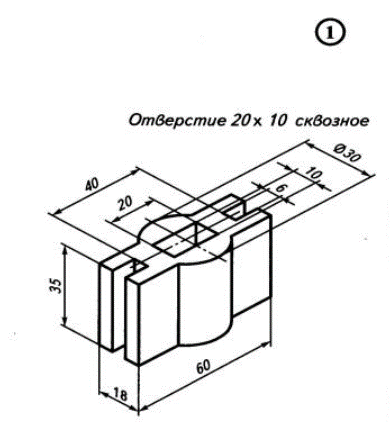 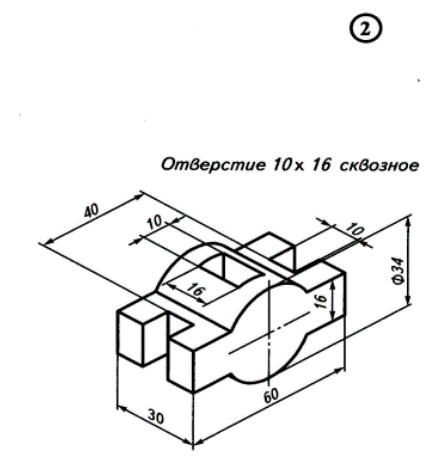 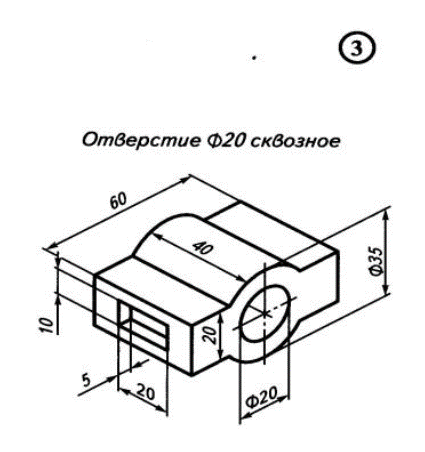 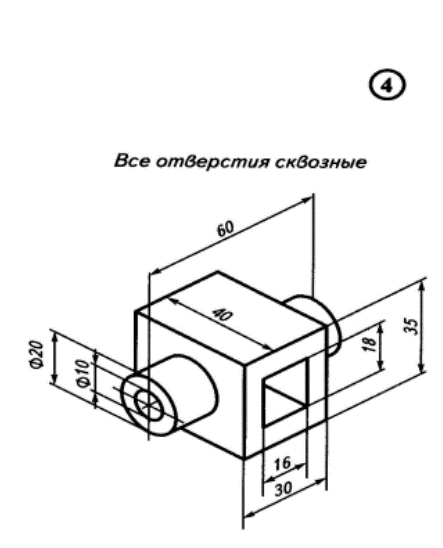 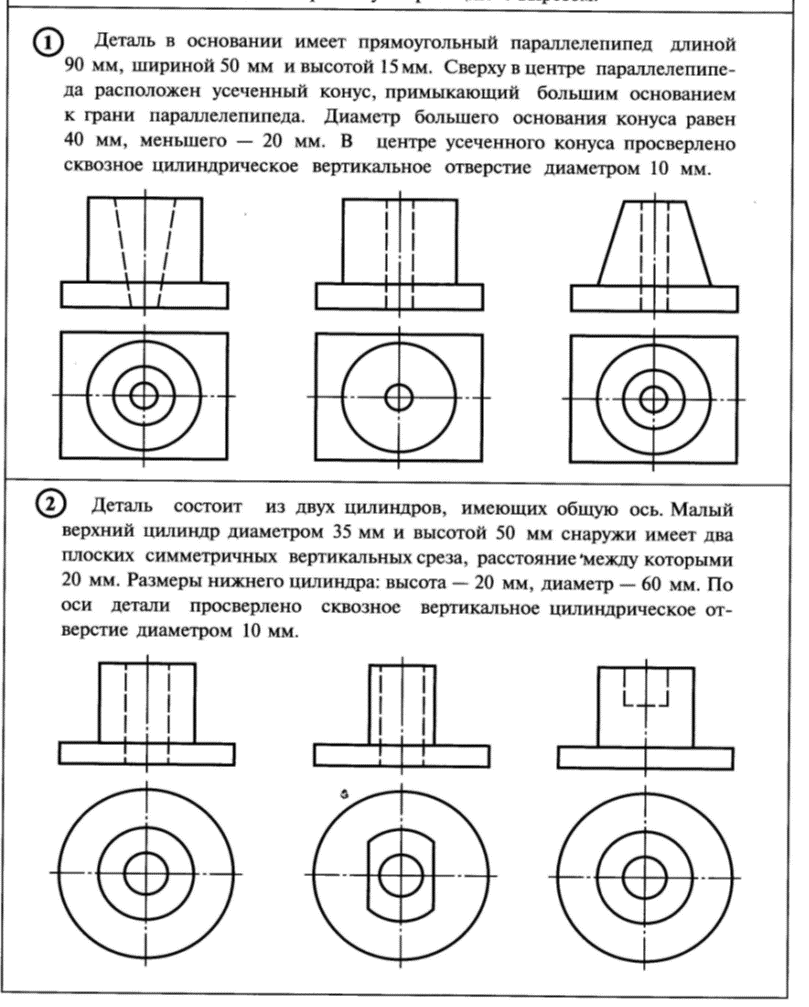 Литература:3.2.1. Печатные изданияСорокин Н.П., Ольшевский Е.Д., Заикина А.Н., Шибанова Е.И. Инженерная графика. Учебник. 4-е изд., стер. — СПб.: Издательство «Лань», 2017. — 400с.Боголюбов С.К. Индивидуальные задания по курсу черчения Учебное пособие для средних специальных учебных заведений. 3-е изд. М.: ООО ИД "Альянс", 2017. - 368с.Дополнительныеисточники:Апатов К.Ю., Иванова-Польская В.А. Практикум по начертательной геометрии и инженерной графике Киров: Изд-во ВятГУ, 2017. - 76с.Бударин А.М. и др. Сборочные чертежи машиностроительныхизделийСборочные чертежи машиностроительных изделий: методические указания для студентов машиностроительных специальностей / сост. А. М. Бударин, Г. М. Горшков, Д. А. Коршунов. - Ульяновск: УлГТУ, 2017. - 22 с.Выполненное задание присылать на почту: portnyagin.ilia@internet.ru